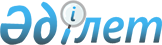 О внесении изменений в решение районного маслихата от 22 декабря 2010 года N 43-1 "О бюджете Уйгурского района на 2011-2013 годы"
					
			Утративший силу
			
			
		
					Решение маслихата Уйгурского района Алматинской области от 11 ноября 2011 года N 54-1. Зарегистрировано Управлением юстиции Уйгурского района Департамента юстиции Алматинской области 18 ноября 2011 года N 2-19-124. Утратило силу решением маслихата Уйгурского района Алматинской области от 21 декабря 2011 года N 55-7      Сноска. Утратило силу - Решением маслихата Уйгурского района Алматинской области от 21.12.2011 N 55-7      Примечание РЦПИ:

      В тексте сохранена авторская орфография и пунктуация.       

В соответствии с подпунктом 4) пункта 2 статьи-106, с пунктом 5 статьи 109 Бюджетного Кодекса Республики Казахстан от 4 декабря 2008 года, с подпунктом 1) пункта 1 статьи-6 Закона "О местном государственном управлении и самоуправлении в Республике Казахстан" от 23 января 2001 года, Уйгурский районный маслихат РЕШИЛ:

       

1. Внести в решение районного маслихата от 22 декабря 2010 года N 43-1 "О бюджете Уйгурского района на 2011-2013 годы" (зарегистрировано государственном Реестре нормативных правовых актов от 10 января 2011 года за N 2-19-111, опубликовано в газете "Іле шұғыласы" - "Или Вадиси" N 3 (995) от 22 января 2011 года), "О внесении изменений и дополнений в решение районного маслихата от 22 декабря 2010 года N 43-1 "О бюджете Уйгурского района на 2011-2013 годы" от 21 февраля 2011 года за N 46-1" (зарегистрировано в государственном Реестре нормативных правовых актов от 25 февраля 2011 года за N 2-19-113, опубликовано в газете "Іле шұғыласы" - "Или Вадиси" N 9 (1001) от 08 марта 2011 года), "О внесении изменений и дополнений в решение районного маслихата от 22 декабря 2010 года N 43-1 "О бюджете Уйгурского района на 2011-2013 годы" от 30 марта 2011 года за N 47-1" (зарегистрировано в государственном Реестре нормативных правовых актов от 14 апреля 2011 года за N 2-19-114, опубликовано в газете "Іле шұғыласы" - "Или Вадиси" N 15 (1007) от 23 апреля 2011 года), "О внесении изменений и дополнений в решение районного маслихата от 22 декабря 2010 года N 43-1 "О бюджете Уйгурского района на 2011-2013 годы" от 26 апреля 2011 года за N 48-1" (зарегистрировано в государственном Реестре нормативных правовых актов от 27 апреля 2011 года за N 2-19-117, опубликовано в газете "Іле шұғыласы" - "Или Вадиси" N 17 (6048) от 07 мая 2011 года), "О внесении изменений и дополнений в решение районного маслихата от 22 декабря 2010 года N 43-1 "О бюджете Уйгурского района на 2011-2013 годы" от 21 июля 2011 года за N 50-1" (зарегистрировано в государственном Реестре нормативных правовых актов от 28 июля 2011 года за N 2-19-118, опубликовано в газете "Іле өңірі" - "Или тәвиси" N 30 (1022) от 13 августа 2011 года и N 31(1023) от 20 августа 2011 года), "О внесении изменений и дополнений в решение районного маслихата от 22 декабря 2010 года N 43-1 "О бюджете Уйгурского района на 2011-2013 годы" от 21 октября 2011 года за N 53-1" (зарегистрировано в государственном Реестре нормативных правовых актов от 24 октября 2011 года за N 2-19-123, опубликовано в газете "Іле өңірі" - "Или тәвиси" N 41 (1033) от 05 ноября 2011 года следующие изменения:

       

В пункте 1 по строкам:



      1) "Доходы" цифру "4218773" заменить на цифру "4207583", в том числе:

      "поступления трансфертов" цифру "3558286" заменить на цифру "3547096", в том числе:

      "целевые текущие трансферты" цифру "270600" заменить на цифру "269168";

      "целевые трансферты на развитие" цифру "844248" заменить на цифру "834490".



      2) "Расходы" цифру "4297748" заменить на цифру "4286558"; в том числе:

      "государственные услуги общего характера" цифру "224874" заменить на цифру "228178";

      "оборона" цифру "95230" заменить на цифру "95224";

      "общественный порядок, безопасность, правовая, судебная, уголовно-исполнительная деятельность" цифру "6437" заменить на цифру "5301";

      "образование" цифру "2703344" заменить на цифру "2706124";

      "социальная помощь и социальное обеспечение" цифру "256000" заменить на цифру "253931";

      "жилищно-коммунальное хозяйство" цифру "608344" заменить на цифру "597585";

      "культура, спорт, туризм и информационное пространство" цифру "100975" заменить на цифру "101495";

      "сельское, водное, лесное, рыбное хозяйство, особо охраняемые природные территории, охрана окружающей среды и животного мира, земельные отношения" цифру "132648" заменить на цифру "127772";

      "прочие" цифру "88144" заменить на цифру "88794";

      "погашение займов" цифру "1" заменить на цифру "403".



      3) "Чистое бюджетное кредитование" цифру "78976" заменить на цифру "79378".



      5) "Дефицит (профицит) бюджета" цифру "-96702" заменить на цифру "-97104".



      6) "Финансирование дефицита использование профицита бюджета" цифру "96702" заменить на цифру "97104".

       

2. Приложение 1 указанного решения изложить в новой редакции согласно приложения 1 настоящего решения.

       

3. Настоящее решение вводится в действие с 1 января 2011 года.      Председатель сессии

      районного маслихата                        К. Юлдашев      Секретарь районного

      маслихата                                  М. Нуров      СОГЛАСОВАНО:      Начальник государственного

      учреждения "Отдел экономики,

      бюджетного планирования

      и предпринимательства

      Уйгурского района"                         М. Исмаилов

      11 ноября 2011 года

Приложение N 1

к решению районного маслихата

о внесении изменений в решение

районного маслихата от 11 ноября

2011 года N 54-1"О бюджете Уйгурского

района на 2011-2013 годы"Приложение N 1

к решению районного маслихата

о внесении изменений в решение

районного маслихата от 22 декабря

2010 года N 43-1 "О бюджете Уйгурского

района на 2011-2013 годы" 

О районном бюджете Уйгурского района на 2011-2013 годы
					© 2012. РГП на ПХВ «Институт законодательства и правовой информации Республики Казахстан» Министерства юстиции Республики Казахстан
				КатегорияКатегорияКатегорияКатегорияКатегорияСумма

(тыс.

тенге)КлассКлассКлассКлассСумма

(тыс.

тенге)ПодклассПодклассПодклассСумма

(тыс.

тенге)СпецификаСпецификаСумма

(тыс.

тенге)НаименованиеСумма

(тыс.

тенге)Доходная часть42075831Налоговые поступления615462104Hалоги на собственность6037371041Hалоги на имущество543947104101Налог на имущество юридических лиц и

индивидуальных предпринимателей540647104102Hалог на имущество физических лиц33001043Земельный налог6321104302Земельный налог с физических лиц на

земли населенных пунктов4800104303Земельный налог на земли

промышленности, транспорта, связи,

обороны и иного

несельскохозяйственного назначения81104307Земельный налог с юридических лиц и

индивидуальных предпринимателей,

частных нотариусов и адвокатов на

земли сельскохозяйственного назначения140104308Земельный налог с юридических лиц,

индивидуальных предпринимателей,

частных нотариусов и адвокатов на

земли населенных пунктов13001044Hалог на транспортные средства51469104401Hалог на транспортные средства с

юридических лиц3187104402Hалог на транспортные средства с

физических лиц482821045Единый земельный налог2000104501Единый земельный налог2000105Внутренние налоги на товары, работы и

услуги93971052Акцизы1468105296Бензин (за исключением авиационного)

реализуемый юридическими и физическими

лицами в розницу, а также используемый

на собственные производственные нужды1426105297Дизельное топливо, реализуемое

юридическими и физическими лицами в

розницу, а также используемое на

собственные производственные нужды421053Поступления за использование природных

и других ресурсов935105315Плата за пользование земельными

участками9351054Сборы за ведение предпринимательской и

профессиональной деятельности6194105401Сбор за государственную регистрацию

индивидуальных предпринимателей497105402Лицензионный сбор за право занятия

отдельными видами деятельности1698105403Сбор за государственную регистрацию

юридических лиц и учетную регистрацию

филиалов и представительств, а также

их перерегистрацию50105414Сбор за государственную регистрацию

транспортных средств, а также их

перерегистрацию800105418Сбор за государственную регистрацию

прав на недвижимое имущество и сделок

с ним3129105420Плата за размещение наружной

(визуальной) рекламы в полосе отвода

автомобильных дорог общего пользования

местного значения и в населенных

пунктах201055Налог на игорный бизнес800105502Фиксированный налог800108Обязательные платежи, взимаемые за

совершение юридически значимых

действий и (или) выдачу документов

уполномоченными на то государственными

органами или должностными лицами23281081Государственная пошлина2328108102Государственная пошлина, взимаемая с

подаваемых в суд исковых заявлений,

заявлений особого искового

производства, заявлений (жалоб) по

делам особого производства, заявлений

о вынесении судебного приказа,

заявлений о выдаче дубликата

исполнительного листа, заявлений о

выдаче исполнительных листов на

принудительное исполнение решений

третейских (арбитражных) судов и

иностранных судов, заявлений о

повторной выдаче копий судебных актов,

исполнительных листов и иных

документов, за исключением

государственной пошлины с подаваемых в

суд исковых заявлений к

государственным учреждениям778108104Государственная пошлина, взимаемая за

регистрацию актов гражданского

состояния, а также за выдачу гражданам

справок и повторных свидетельств о

регистрации актов гражданского

состояния и свидетельств в связи с

изменением, дополнением и

восстановлением записей актов

гражданского состояния1070108105Государственная пошлина, взимаемая за

оформление документов на право выезда

за границу на постоянное место

жительства и приглашение в Республику

Казахстан лиц из других государств, а

также за внесение изменений в эти

документы13108106Государственная пошлина, взимаемая за

выдачу на территории Республики

Казахстан визы к паспортам иностранцев

и лиц без гражданства или заменяющим

их документам на право выезда из

Республики Казахстан и въезда в

Республику Казахстан33108107Государственная пошлина, взимаемая за

оформление документов о приобретении

гражданства Республики Казахстан,

восстановлении гражданства Республики

Казахстан и прекращении гражданства

Республики Казахстан74108108Государственная пошлина, взимаемая за

регистрацию места жительства360108112Государственная пошлина за выдачу

разрешений на хранение или хранение и

ношение, транспортировку, ввоз на

территорию Республики Казахстан и

вывоз из Республики Казахстан оружия и

патронов к нему0108121Государственная пошлина, взимаемая за

выдачу удостоверений тракториста -

машиниста02Неналоговые поступления8193201Доходы от государственной

собственности1052201102Поступления части чистого дохода

коммунальных государственных

предприятий2702015Доходы от аренды имущества,

находящегося в государственной

собственности782201504Доходы от аренды имущества,

находящегося в коммунальной

собственности390201505Административные штрафы, пени,

санкции, взыскания, налогаемые

государственными учреждениями,

финансируемыми из местного бюджета392204Штрафы, пени, санкции, взыскания,

налагаемые государственными

учреждениями, финансируемыми из

государственного бюджета, а также

содержащимися и финансируемыми из

бюджета (сметы расходов) Национального

Банка Республики Казахстан37782041Штрафы, пени, санкции, взыскания,

налагаемые государственными

учреждениями, финансируемыми из

государственного бюджета, а также

содержащимися и финансируемыми из

бюджета (сметы расходов) Национального

Банка Республики Казахстан, за

исключением поступлений от организаций

нефтяного сектора3778204105Административные штрафы, пени,

санкции, взыскания, налагаемые

местными государственными органами3778206Прочие неналоговые поступления33632061Прочие неналоговые поступления336320617Возврат неиспользованных средств,

ранее полученных из местного бюджета1206109Другие неналоговые поступления в

местный бюджет33623Поступления от продажи основного

капитала19106303Продажа земли и нематериальных активов191063031Продажа земли19106303101Поступления от продажи земельных

участков191064Поступления трансфертов3547096401Трансферты из нижестоящих органов

государственного управления35470964022Трансферты из областного бюджета3547096402201Целевые текущие трансферты269168402202Целевые трансферты на развитие834490402203Субвенции24434385Погашение бюджетных кредитов0501Погашение бюджетных кредитов05011Погашение бюджетных кредитов, выданных

из государственного бюджета0501113Погашение бюджетных кредитов, выданных

из местного бюджета физическим лицам07Поступления займов17726701Внутренние государственные займы177267012Договоры займа17726701203Займы, получаемые местным

исполнительным органом района (города

областного значения)17726Функциональная группаФункциональная группаФункциональная группаФункциональная группаФункциональная группаФункциональная группаСумма

(тысяч

тенге)Функциональная подгруппаФункциональная подгруппаФункциональная подгруппаФункциональная подгруппаФункциональная подгруппаСумма

(тысяч

тенге)Администратор бюджетных программАдминистратор бюджетных программАдминистратор бюджетных программАдминистратор бюджетных программСумма

(тысяч

тенге)ПрограммаПрограммаПрограммаСумма

(тысяч

тенге)ПодпрограммаПодпрограммаСумма

(тысяч

тенге)НаименованиеСумма

(тысяч

тенге)II.Расходная часть428655801Государственные услуги общего

характера228178011Представительные, исполнительные и

другие органы, выполняющие общие

функции государственного управления199243011112Аппарат маслихата района (города

областного значения)12748011112001Услуги по обеспечению деятельности

маслихата района (города областного

значения)12653011112003Капитальные расходы государственных

органов95011122Аппарат акима района (города

областного значения)66092011122001Услуги по обеспечению деятельности

акима района (города областного

значения)51611011122003Капитальные расходы государственных

органов14481011123Аппарат акима района в городе, города

районного значения, поселка, аула

(села), аульного (сельского) округа120403011123001Услуги по обеспечению деятельности

акима района в городе, города

районного значения, поселка, аула

(села), аульного (сельского) округа118993011123022Капитальные расходы государственных

органов1410012Финансовая деятельность10592012452Отдел финансов района (города

областного значения)10592012452001Услуги по реализации государственной

политики в области исполнения бюджета

района (города областного значения) и

управления коммунальной

собственностью района (города

областного значения)9989012452003Проведение оценки имущества в целях

налогообложения603012452018Капитальные расходы государственных

органов0015Планирование и статистическая

деятельность18343015476Отдел экономики, бюджетного

планирования и предпринимательства

района (города областного значения)18343015476001Услуги по реализации государственной

политики в области формирования,

развития экономической политики,

системы государственного

планирования, управления района и

предпринимательства (города

областного значения)15245015476003Капитальные расходы государственных

органов309802Оборона95224021Военные нужды1449021122Аппарат акима района (города

областного значения)1449021122005Мероприятия в рамках исполнения

всеобщей воинской обязанности1449022Организация работы по чрезвычайным

ситуациям93775022122Аппарат акима района (города

областного значения)93775022122006Предупреждение и ликвидация

чрезвычайных ситуаций масштаба района

(города областного значения)93775022122007Мероприятия по профилактике и тушению

степных пожаров районного

(городского) масштаба, а также

пожаров в населенных пунктах, в

которых не созданы органы

государственной противопожарной

службы003Общественный порядок, безопасность,

правовая, судебная, уголовно -

исполнительная деятельность5301031Правоохранительная деятельность5301031458Отдел жилищно-коммунального

хозяйства, пассажирского транспорта и

автомобильных дорог района (города

областного значения)5301031458021Обеспечение безопасности дорожного

движения в населенных пунктах530104Образование2706124041Дошкольное воспитание и обучение29327041471Отдел образования, физической

культуры и спорта района (города

областного значения)29327041471003Обеспечение деятельности организаций

дошкольного воспитания и обучения29327025Увелечение размера доплаты за

квалификационную категорию учителям

школ и воспитателям дошкольных

организаций образования011За счет трансфертов из

республиканского бюджета18652042Начальное, основное среднее и общее

среднее образование2255409042123Аппарат акима района в городе, города

районного значения, поселка, аула

(села), аульного (сельского) округа4525042123005Организация бесплатного подвоза

учащихся до школы и обратно в аульной

(сельской) местности4525042471Отдел образования, физической

культуры и спорта района (города

областного значения)2250884042471004Общеобразовательное обучение2250884049Прочие услуги в области образования421388049466Отдел архитектуры, градостроительства

и строительства района (города

областного значения)372378049466037Строительство и реконструкция

объектов образования372378011За счет трансфертов из

республиканского бюджета200000049466037015За счет средств местного бюджета172378049471Отдел образования, физической

культуры и спорта района (города

областного значения)49010049471008Информатизация системы образования в

государственных учреждениях

образования района (города

областного значения)7620049471009Приобретение и доставка учебников,

учебно-методических комплексов для

государственных учреждений

образования района (города

областного значения)27470049471020Ежемесячные выплаты денежных средств

опекунам (попечителям) на содержание

ребенка сироты (детей-сирот), и

ребенка (детей), оставшегося без

попечения родителей8948049471020011За счет трансфертов из

республиканского бюджета8948049471023Обеспечение оборудованием,

программным обеспечением

детей-инвалидов, обучающихся на дому4972049471023011За счет трансфертов из

республиканского бюджета497206Социальная помощь и социальное

обеспечение253931062Социальное обеспечение231849062451Отдел занятости и социальных

программ района (города областного

значения)231849062451002Программа занятости34863062451002100Общественные работы21319062451002101Профессиональная подготовка и

переподготовка безработных5463062451002102Дополнительные меры по социальной

защите граждан в сфере занятости

населения7509062451002103Расширение программы социальных

рабочих мест и молодежной практики

за счет целевых текущих трансфертов

из республиканского бюджета0062451002104Оказание мер государственной

поддержки участникам Программы

занятости 2020572062451004Оказание социальной помощи на

приобретение топлива специалистам

здравоохранения, образования,

социального обеспечения, культуры и

спорта в сельской местности в

соответствии с законодательством

Республики Казахстан20835062451005Государственная адресная социальная

помощь9943062451005015За счет средств местного бюджета9943062451006Жилищная помощь56382062451007Социальная помощь отдельным

категориям нуждающихся граждан по

решениям местных представительных

органов4073062451007028За счет трансфертов из областного

бюджета1608062451007029За счет средств бюджета района

(города областного значения)2835062451010Материальное обеспечение

детей-инвалидов, воспитывающихся и

обучающихся на дому4872062451014Оказание социальной помощи

нуждающимся гражданам на дому24916062451014015За счет средств местного бюджета24916062451016Государственные пособия на детей до

18 лет62392062451016015За счет средств местного бюджета62392062451017Обеспечение нуждающихся инвалидов

обязательными гигиеническими

средствами и предоставление услуг

специалистами жестового языка,

индивидуальными помощниками в

соответствии с индивидуальной

программой реабилитации инвалида4251062451023Обеспечение деятельности центров

занятости9322011За счет трансфертов из

республиканского бюджета9322069Прочие услуги в области социальной

помощи и социального обеспечения22082069451Отдел занятости и социальных программ

района (города областного значения)22082069451001Услуги по реализации государственной

политики на местном уровне в области

обеспечения занятости и реализации

социальных программ для населения19754069451011Оплата услуг по зачислению, выплате и

доставке пособий и других социальных

выплат2070069451021Капитальные расходы государственных

органов25807Жилищно-коммунальное хозяйство597585071Жилищное хозяйство157968071123Аппарат акима района в городе, города

районного значения, поселка, аула

(села), аульного (сельского) округа657071123007Организация сохранения

государственного жилищного фонда

города районного значения, поселка,

аула (села), аульного (сельского)

округа657071466Отдел архитектуры, градостроительства

и строительства района (города

областного значения)157311071466003Строительство жилья государственного

коммунального жилищного фонда61150071466003011За счет трансфертов из

республиканского бюджета45890071466003015За счет средств местного бюджета15260071466004Развитие и обустройство инженерно -

коммуникационной инфраструктуры93461071466004011За счет трансфертов из

республиканского бюджета49722071466004015За счет средств местного бюджета43739018Развитие инженерно-коммуникационной

инфраструктуры программы занятости

20202700011За счет трансфертов из

республиканского бюджета000015За счет средств местного бюджета2700071466019Строительство жилья0071466019013За счет кредитов из республиканского

бюджета072Коммунальное хозяйство392390072458Отдел жилищно-коммунального

хозяйства, пассажирского транспорта и

автомобильных дорог района (города

областного значения)392390072458012Функционирование системы

водоснабжения и водоотведения104600072458029Развитие системы водоснабжения287790072458029015За счет средств местного бюджета287790073Благоустройство населенных пунктов47227073123Аппарат акима района в городе, города

районного значения, поселка, аула

(села), аульного (сельского) округа47227073123008Освещение улиц населенных пунктов14725073123009Обеспечение санитарии населенных

пунктов8000073123010Содержание мест захоронений и

погребение безродных2341073123011Благоустройство и озеленение

населенных пунктов2216108Культура, спорт, туризм и

информационное пространство101495081Деятельность в области культуры56465478Отдел внутренней политики, культуры и

развития языков района (города

областного значения)56465081478009Поддержка культурно-досуговой работы56465082Спорт2789082471Отдел образования, физической

культуры и спорта района (города

областного значения)2789082471013Развитие массового спорта и

национальных видов спорта134082471014Проведение спортивных соревнований на

районном (города областного значения)

уровне277082471015Подготовка и участие членов сборных

команд района (города областного

значения) по различным видам спорта

на областных спортивных соревнованиях2378083Информационное пространство33343083478Отдел внутренней политики, культуры и

развития языков района (города

областного значения)33343083478005Услуги по проведению государственной

информационной политики через газеты

и журналы5873083478007Функционирование районных (городских)

библиотек23874083478008Развитие государственного языка и

других языков народа Казахстана3596089Прочие услуги по организации

культуры, спорта, туризма и

информационного пространства8898089478Отдел внутренней политики, культуры и

развития языков района (города

областного значения)8898089478001Услуги по реализации государственной

политики на местном уровне в области

информации, укрепления

государственности и формирования

социального оптимизма граждан,

развития языков и культуры7714089478003Капитальные расходы государственных

органов184089478004Реализация региональных программ в

сфере молодежной политики100010Сельское, водное, лесное, рыбное

хозяйство, особо охраняемые природные

территории, охрана окружающей среды и

животного мира, земельные отношения127772101Сельское хозяйство39937101474Отдел сельского хозяйства и

ветеринарии района (города областного

значения)17380101474001Услуги по реализации государственной

политики на местном уровне в сфере

сельского хозяйства и ветеринарии12469101474003Капитальные расходы государственных

органов90101474007Организация отлова и уничтожения

бродячих собак и кошек770101474008Возмещение владельцам стоимости

изымаемых и уничтожаемых больных

животных, продуктов и сырья животного

происхождения2144101474011Проведение ветеринарных мероприятий

по энзоотическим болезням животных1907101476Отдел экономики, бюджетного

планирования и предпринимательства

района (города областного значения)22557101476004Бюджетные кредиты для реализации мер

социальной поддержки специалистов

социальной сферы сельских населенных

пунктов17726101476099Реализация мер социальной поддержки

специалистов социальной сферы

сельских населенных пунктов за счет

целевого трансферта из

республиканского бюджета4831011За счет трансфертов из

республиканского бюджета4831015За счет средств местного бюджета106Земельные отношения12951106463Отдел земельных отношений района

(города областного значения)12951106463001Услуги по реализации государственной

политики в области регулирования

земельных отношений на территории

района (города областного значения)6628106463004Организация работ по зонированию

земель6238106463007Капитальные расходы государственных

органов85109Прочие услуги в области сельского,

водного, лесного, рыбного хозяйства,

охраны окружающей среды и земельных

отношений74884109474Отдел сельского хозяйства и

ветеринарии района (города областного

значения)74884109474013Проведение противоэпизоотических

мероприятий7488411Промышленность, архитектурная,

градостроительная и строительная

деятельность7318112466Отдел архитектуры, градостроительства

и строительства района (города

областного значения)7318112466001Услуги по реализации государственной

политики в области строительства,

улучшения архитектурного облика

городов, районов и населенных пунктов

области и обеспечению рационального и

эффективного градостроительного

освоения территории района (города

областного значения)7318112466015Капитальные расходы государственных

органов012Транспорт и коммуникации68896121Автомобильный транспорт68896121123Аппарат акима района в городе, города

районного значения, поселка, аула

(села), аульного (сельского) округа68896121123013Обеспечение функционирования

автомобильных дорог в городах

районного значения, поселках, аулах

(селах), аульных (сельских) округах68896121123013015За счет средств местного бюджета68896139Прочие88794451Отдел занятости и социальных программ

района (города областного значения)2652139451022Поддержка частного

предпринимательства в рамках

программы "Дорожная карта бизнеса -

2020"2652139451022011За счет трансфертов из

республиканского бюджета2652139452Отдел финансов района (города

областного значения)62792139452012Резерв местного исполнительного

органа района (города областного

значения)2592139452012100Чрезвычайный резерв местного

исполнительного органа района (города

областного значения) для ликвидации

чрезвычайных ситуаций природного и

техногенного характера на территории

района (города областного значения)2592139452014Формирование или увеличение уставного

капитала юридических лиц60200139458Отдел жилищно-коммунального

хозяйства, пассажирского транспорта и

автомобильных дорог района (города

областного значения)6796139458001Услуги по реализации государственной

политики на местном уровне в области

жилищно-коммунального хозяйства,

пассажирского транспорта и

автомобильных дорог6656139458013Капитальные расходы государственных

органов140139471Отдел образования, физической

культуры и спорта района (города

областного значения)16554139471001Услуги по обеспечению деятельности

отдела образования, физической

культуры и спорта16390139471018Капитальные расходы государственных

органов16415Трансферты5537151Трансферты5537151452Отдел финансов района (города

областного значения)5537151452006Возврат неиспользованных

(недоиспользованных) целевых

трансфертов553716Погашение займов403161Погашение займов403161452Отдел финансов района (города

областного значения)403161452008Погашение долга местного

исполнительного органа перед

вышестоящим бюджетом161452021Возврат неиспользованных бюджетных

кредитов, выданных из местного

бюджета403Функциональная группаФункциональная группаФункциональная группаФункциональная группаФункциональная группаФункциональная группаСумма

(тыс.

тенге)Функциональная подгруппаФункциональная подгруппаФункциональная подгруппаФункциональная подгруппаФункциональная подгруппаСумма

(тыс.

тенге)Администратор бюджетных программАдминистратор бюджетных программАдминистратор бюджетных программАдминистратор бюджетных программСумма

(тыс.

тенге)ПрограммаПрограммаПрограммаСумма

(тыс.

тенге)подпрограммаподпрограммаСумма

(тыс.

тенге)НаименованиеСумма

(тыс.

тенге)ІІІ.ЧИСТОЕ БЮДЖЕТНОЕ КРЕДИТОВАНИЕ79378Бюджетные кредиты1772671466019Строительство жилья0013За счет кредитов из

республиканского бюджета10Сельское, водное, лесное, рыбное

хозяйство, особо охраняемые

природные территории, охрана

окружающей среды и животного мира,

земельные отношения17726101Сельское хозяйство17726101476Отдел экономики, бюджетного

планирования и предпринимательства

района (города областного значения)17726101476004Бюджетные кредиты для реализации

мер социальной поддержки

специалистов социальной сферы

сельских населенных пунктов1772616Погашение займов40301Погашение займов403452Отдел финансов района (города

областного значения)403008Погашение долга местного

исполнительного органа перед

вышестоящим бюджетом0021Возврат неиспользованных бюджетных

кредитов, выданных из местного

бюджета403ІV. САЛЬДО ПО ОПЕРАЦИЯМИ С

ФИНАНСОВЫМИ АКТИВАМИ0V. ДЕФИЦИТ (ПРОФИЦИТ) БЮДЖЕТА-97104VІ. ФИНАНСИРОВАНИЕ ДЕФИЦИТА

(ИСПОЛЬЗОВАНИЕ ПРОФИЦИТА) БЮДЖЕТА97104206107Возврат неиспользованных средств,

ранее полученных из местного

бюджета4035Погашение бюджетных кредитов001Погашение бюджетных кредитов01Погашение бюджетных кредитов,

выданных из государственного

бюджета013Погашение бюджетных кредитов,

выданных из местного бюджета

физическим лицам07Поступления займов17726701Внутренние государственные займы177267012Договоры займа17726701203Займы, получаемые местным

исполнительным органом района

(города областного значения)177268Используемые остатки бюджетных

средств78975801Свободные остатки бюджетных средств789758011Свободные остатки бюджетных средств78975801101Свободные остатки бюджетных средств78975